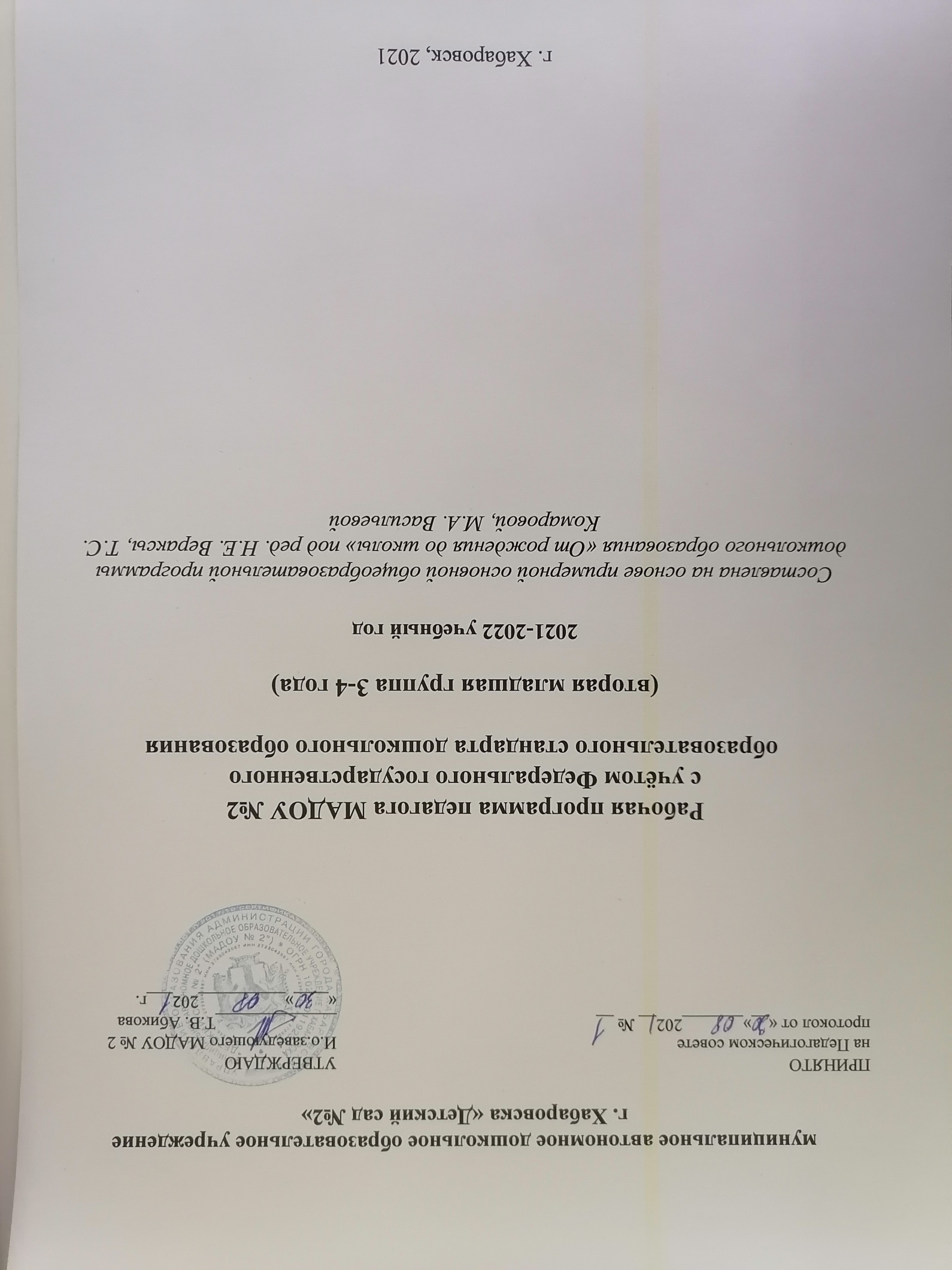 СодержаниеI. Целевой разделПояснительная записка									31.1. Цели и задачи Программы								41.2. Возрастные особенности детей 3-4 лет						51.3. Планируемые результаты освоения программы					6II. Содержательный разделОсобенности образовательного процесса							92.1. Образовательная область «Социально-коммуникативное развитие»		142.2. Образовательная область «Познавательное развитие»				192.3. Образовательная область «Речевое развитие»					212.4. Образовательная область «Художественно-эстетическое развитие»		252.5. Образовательная область «Физическое развитие»					272.6. Взаимодействие детского сада с семьей						29III. Организационный раздел3.1. Планирование образовательной деятельности					313.2. Организация режима пребывания детей в образовательном учреждении		323.3. Формы организации детских видов деятельности в ДОУ				333.4. Условия реализации Программы							353.5. Мониторинг усвоения программы воспитанниками				36IV. Список методической литературы							37I. Целевой раздел.Пояснительная записка Настоящая рабочая программа младшей группы «Солнышко» разработана воспитателем МБДОУ детского сада № 2 Князевой И.А Программа спроектирована с учётом ФГОС дошкольного образования, особенностей образовательного учреждения, образовательных потребностей и запросов воспитанников. Кроме того учтены концептуальные положения используемой в МАДОУ. Основной общеобразовательной программы дошкольного образования «От рождения до школы» под редакцией Н. Е. Вераксы, Т. С. Комаровой, Э. М. Дорофеевой в соответствии с ФГОС.Рабочая программа младшей группы муниципального бюджетного дошкольного образовательного учреждения детского сада № 2 в соответствии с ФГОС является нормативно-управленческим документом, обосновывающим выбор цели, содержания, применяемых методик и технологий, форм организации воспитательно-образовательного процесса в МАДОУ. Она представляет собой модель процесса воспитания и обучения детей, охватывающую все основные моменты их жизнедеятельности с учетом приоритетности видов детской деятельности в определенном возрастном периоде, обеспечивает разностороннее гармоничное развитие детей с учётом их возрастных и индивидуальных особенностей.Настоящая образовательная программа разработана для Муниципального бюджетного дошкольного образовательного учреждения детского сада № 2 Общеобразовательная программа ДОУ обеспечивает разностороннее развитие детей в возрасте от 2 до 7 лет с учетом их возрастных и индивидуальных особенностей по основным направлениям – физическому, социально-личностному, познавательно-речевому и художественно-эстетическому.Реализуемая программа строится на принципе личностно-развивающего и гуманистического характера взаимодействия взрослого с детьми.Рабочая программа разработана в соответствии с:1. Международным законодательством:Конвенция о правах ребенка. Принята резолюцией 44/25 Генеральной Ассамблеи от 20.11.1989 года – ООН 1990.2. Федеральными законами:Конституцией РФ;Федеральным законом от 24.07.1998 г. №124-ФЗ «Об основных гарантиях прав ребенка в Российской Федерации»Федеральный закон от 29.12.2012. №273-ФЗ (ред. от 31.12.2014, с изм. от 02.05.2015) «Об образовании в Российской Федерации».3. Приказами, распоряжениями, постановлениями, письмами и другими документами федерального уровня:Приказом министерства образования и науки Российской Федерации от 17.10.2013 г. №1155 г. Москва «Об утверждении федерального государственного образовательного стандарта дошкольного образования» (зарегистрирован Минюстом России 14.11.2013, регистрационный № 30384)Письмо Минобрнауки России «Комментарии к ФГОС ДО» от 28.02.2014 №08-249.Приказом Министерства образования и науки Российской Федерации от 30.08.2013 №1014 г. Москва «Об утверждении Порядка организации и осуществления образовательной деятельности по основным общеобразовательным программам – образовательным программам дошкольного образования».Письмо Минобрнауки России от 17.11.2011 г. №03-248 «О разработке основной общеобразовательной программы дошкольного образования»Распоряжение Правительства Российской Федерации от 04.09.2014 №1726-р о Концепции дополнительного образования детейРаспоряжение Правительства Российской Федерации от 29.05.2015 № 996-р г. Москва «Стратегия развития воспитания в Российской Федерации на период до 2025г.»Постановления Главного санитарного врача Российской Федерации от 28.09.2020 №28 «Об утверждении СП 2.4.3648-20 «Санитарно-эпидемиологического требования к организациям воспитания и обучения, отдыха и оздоровления детей и молодежи»Письмо Минобрнауки России от 31.07.2014 № 08-1002 «О направлении методических рекомендаций» (Методическими рекомендациями по реализации полномочий органов государственной власти субъектов Российской Федерации по финансовому обеспечению оказания государственных и муниципальных услуг в сфере дошкольного образования)Методические рекомендации по реализации полномочий органов государственной власти субъектов Российской Федерации по финансовому обеспечению оказания государственных и муниципальных услуг в сфере дошкольного образования. Письмо Министерства образования и науки РФ от 1.10.2013 г. № 08-14084. Региональными документами:5. Основными нормативно-правовыми документами МБДОУ детского сада № 2 г. Хабаровск Устав МАДОУ детского сада № 2 г. Хабаровск.Основная образовательная программа МАДОУ детского сада № 2 разработана на основе основной общеобразовательной программы дошкольного образования «От рождения до школы» под редакцией Н.Е. Вераксы, Т.С.Комаровой, Э. М. Дорофеевой.Положение о Рабочей программе МАДОУ детского сада № 2 г. Хабаровск.1.1. Цели и задачи программы.Цели программы – воспитание гармонично развитой и социально ответственной личности на основе духовно-нравственных ценностей народов Российской Федерации, исторических и национально-культурных традиций; создание благоприятных условий для полноценного проживания ребенком дошкольного детства; формирование основ базовой культуры личности, всестороннее развитие психических и физических качеств в соответствии с возрастными и индивидуальными особенностями; подготовка к жизни в современном обществе, обучению в школе; обеспечение безопасности жизнедеятельности дошкольника в тесном сотрудничестве с семьями воспитанников.Достижение целей обеспечивает решение следующих задач:сохранение и укрепление физического и психического здоровья, обеспечение эмоционального благополучия каждого ребенка;формирование осознанного отношения к своему здоровью, основ безопасной жизнедеятельности;обеспечение физического, личностного и интеллектуального развития, формирование базисных основ личности;вариативность использования образовательного материала, позволяющая развивать индивидуальные способности каждого ребенка;создание развивающей предметно-пространственной среды и условий для обогащенной разнообразной деятельности детей;максимальное использование разнообразных видов детской деятельности, их интеграция в целях повышения эффективности воспитательно-образовательного процесса;создание в группах атмосферы гуманного и доброжелательного отношения ко всем воспитанникам, уважительное отношение к результатам детской деятельности;обеспечение единства подходов к воспитанию детей в условиях дошкольного образовательного учреждения и семьи.1.2. Возрастные особенности детей 3-4 лет.В возрасте 3-4 лет ребенок постепенно выходит за пределы семейного круга. Его общение становится вне ситуативным. Взрослый становится для ребенка не только членом семьи, но носителем определенной общественной функции. Желание ребенка выполнять такую же функцию приводит к противоречию с его реальными возможностями. Это противоречие разрешается через развитие игры, которая становится ведущим видом деятельности в дошкольном возрасте.Главной особенностью игры является ее условность: выполнение одних действий с одними предметами предполагает их отнесенность к другим действиям предметами. Основным содержанием игры младших дошкольников являются действия с игрушками и предметами-заместителями. Продолжительность игры небольшая. Младшие дошкольники ограничиваются игрой с одной-двумя ролями и простыми, неразвернутыми сюжетами. Игры с правилами в этом возрасте только начинают формироваться.Изобразительная деятельность ребенка зависит от его представлений о предмете. В этом возрасте они только начинают формироваться. Графические образы бедны. У одних детей в изображениях отсутствуют детали, у других рисунки могут быть более детализированы. Дети уже могут использовать цвет.Большое значение в развитии мелкой моторики имеет лепка. Младшие дошкольники способны под руководством взрослого вылепить простые предметы.Известно, что аппликация оказывает положительное влияние на развитие восприятия. В этом возрасте детям доступны простейшие виды аппликации.Конструктивная деятельность в младшем дошкольном возрасте ограничена возведением несложных построек по образцу и по замыслу.В младшем дошкольном возрасте развивается перцептивная деятельность. От использования пред эталонов — индивидуальных единиц восприятия дети переходят к сенсорным эталонам — культурно-выработанным средствам восприятия. К концу младшего дошкольного возраста дети могут воспринимать до 5 и более форм предметов и до 7 и более цветов, способны дифференцировать предметы по величине, ориентироваться в пространстве группы детского сада, а при определенной организации образовательного процесса - и в помещении всего дошкольного учреждения.Развиваются память и внимание. По просьбе взрослого дети могут запомнить 3-4 слова и 5-6 названий предметов. К концу младшего дошкольного возраста они способны запомнить значительные отрывки из любимых произведений.Продолжает развиваться наглядно-действенное мышление. При этом преобразования ситуаций в ряде случаев осуществляются на основе целенаправленных проб с учетом желаемого результата. Дошкольники способны установить некоторые скрытые связи и отношения между предметами.В младшем дошкольном возрасте начинает развиваться воображение, которое особенно наглядно проявляется в игре, когда одни объекты выступают в качестве заместителей других.Взаимоотношения детей обусловлены нормами и правилами. В результате целенаправленного воздействия они могут усвоить относительно большое количество норм, которые выступают основанием для оценки собственных действий и действий других детей.Взаимоотношения детей ярко проявляются в игровой деятельности. Они скорее играют рядом, чем активно вступают во взаимодействие. Однако уже в этом возрасте могут наблюдаться устойчивые избирательные взаимоотношения. Конфликты между детьми возникают преимущественно по поводу игрушек. Положение ребенка в группе сверстников во многом определяется мнением воспитателя.В младшем дошкольном возрасте можно наблюдать соподчинение мотивов поведения в относительно простых ситуациях. Сознательное управление поведением только начинает складываться; во многом поведение ребенка еще ситуативно. Вместе с тем можно наблюдать и случаи ограничения собственных побуждений самим ребенком, сопровождаемые словесными указаниями. Начинает развиваться самооценка, при этом в  значительной мере ориентируются на оценку воспитателя. Продолжает развиваться их половая идентификация, что проявляется в характере выбираемых игрушек и сюжетов.1.3. Планируемые результаты освоения программы.Результаты освоения Программы формулируются в соответствии с Федеральными государственными образовательными стандартами через раскрытие динамики формирования целевых ориентиров воспитанников в каждый возрастной период по всем направлениям развития детей. Целевые ориентиры освоения программы:Ребенок может спокойно, не мешая другому ребенку, играть рядом, объединяться в игре с общей игрушкой, участвовать в несложной совместной практической деятельности.Проявляет стремление к положительным поступкам, но взаимоотношения зависят от ситуации и пока еще требуют постоянного внимания воспитателя.Активно участвует в разнообразных видах деятельности: в играх, двигательных упражнениях, в действиях по обследованию свойств и качеств предметов и их использованию, в рисовании, лепке, речевом общении, в творчестве.Принимает цель, в играх, в предметной и художественной деятельности по показу и побуждению взрослых ребенок доводит начатую работу до определенного результата.Охотно включается в совместную деятельность со взрослым, подражает его действиям, отвечает на вопросы взрослого и комментирует его действия в процессе совместной игры, выполнения режимных моментов. Проявляет интерес к сверстникам, к взаимодействию в игре, в повседневном общении и бытовой деятельности.Владеет игровыми действиями с игрушками и предметами- заместителями, разворачивает игровой сюжет из нескольких эпизодов, приобрел первичные умения ролевого поведения. Способен предложить собственный замысел и воплотить его в игре, рисунке, постройке.Значительно увеличился запас слов, совершенствуется грамматический строй речи, ребенок пользуется не только простыми, но и сложными предложениями.Владеет элементарной культурой поведения во время еды за столом, навыками самообслуживания: умывания, одевания. Правильно пользуется предметами личной гигиены (полотенцем, носовым платком, расческой).Проявляет стремление к наблюдению, сравнению, обследованию свойств и качеств предметов, использованию сенсорных эталонов (круг, квадрат, треугольник), к простейшему экспериментированию с предметами и материалами. В совместной с педагогом познавательной деятельности переживает чувство удивления, радости познания мира.Знает свои имя, фамилию, пол, возраст. Осознает свои отдельные умения и действия, которые самостоятельно освоены («Я умею строить дом»), узнает дом, квартиру, в которой живет, детский сад, группу, своих воспитателей, няню. Знает членов своей семьи и ближайших родственников.Освоил некоторые нормы и правила поведения, связанные с определенными разрешениями и запретами («можно», «нужно», «нельзя»), может увидеть несоответствие поведения другого ребенка нормам и правилам поведения. Испытывает удовлетворение от одобрения правильных действий взрослыми. Внимательно вслушивается в речь и указания взрослого, принимает образец. Следуя вопросам взрослого, рассматривает предметы, игрушки, иллюстрации, слушает комментарии. Планируемые промежуточные результаты освоения программы.К четырехлетнему возрасту при успешном освоении Программы достигается следующий уровень развития ребенка по всем образовательным областям:Образовательная область «Социально-коммуникативное развитие».Объединяется со сверстниками для игры в группу из 2-3 человек на основе личных симпатий; взаимодействует и ладить со сверстниками в непродолжительной совместной игре, соблюдает элементарные правила в совместных играх.Принимает на себя роль, подбирает атрибуты для той или иной роли; дополняет игровую обстановку недостающими предметами, игрушками.Объединяет несколько игровых действий в единую сюжетную линию; отражает в игре действия с предметами и взаимоотношения людей.  Одевается и раздевается в определенной последовательности.Самостоятельно ест, пользуется ложкой, вилкой, салфеткой.Самостоятельно умывается, чистит зубы.Замечает непорядок в одежде и устраняет его при небольшой помощи взрослых.Помогает накрыть стол к обеду.Выполняет элементарные поручения (убрать игрушки, разложить материалы к занятиям).Освоил (в соответствии с программой) элементарные правила безопасного поведения в помещении, на улице, в природе, в играх со сверстниками и понимает необходимость их соблюдения.В случае проблемной ситуации обращается к знакомому взрослому. Образовательная область «Познавательное развитие».Группирует предметы по цвету, размеру, форме (отбирает все красные, все большие, все круглые предметы и т.д.). Составляет при помощи взрослого группы из однородных предметов и выделяет один предмет из группы.Находит в окружающей обстановке один и много одинаковых предметов.Определяет количественное соотношение двух групп предметов; понимает конкретный смысл слов: «больше», «меньше», «столько же».Различает круг, квадрат, треугольник, предметы, имеющие углы и круглую форму.Понимает смысл обозначений: вверху — внизу, впереди — сзади,слева — справа, на, над — под, верхняя — нижняя (полоска).Понимает смысл слов: «утро», «вечер», «день», «ночь».Называет и правильно использует детали строительного материала.Разнообразно располагает кирпичики, пластины (вертикально, горизонтально).Изменяет постройки, надстраивая или заменяя одни детали другими.Сооружает постройки по собственному замыслу.Сооружает постройки и собирает объекты из деталей конструктора по простейшей схеме.Называет знакомые предметы, объяснять их назначение. Выделяет и называет характерные признаки (цвет, форма, материал).Группирует и классифицирует знакомые предметы, называет их обобщающим словом (игрушки, одежда, овощи, фрукты и т. п.).Выделяет наиболее характерные сезонные изменения в природе, определяет и называет состояние погоды.Узнает и называет некоторые растения; различает и называет основные части растений.Имеет представление о простейшей классификации растительного мира (деревья, цветы, овощи, фрукты, ягоды).Имеет представление о домашних животных, узнает и называет некоторых представителей животного мира и их детенышей.Имеет представление о простейшей классификации животного мира (звери, птицы, рыбы, насекомые).Понимает простейшие взаимосвязи в природе.Имеет представления о некоторых профессиях (воспитатель, врач, продавец, повар, шофер, строитель).Знает название родного города (поселка), название своей страны.Образовательная область «Речевое развитие» .Понимает и использует обобщающие слова (одежда, обувь, посуда, мебель, овощи, фрукты, птицы, домашние животные и т.п.).Понимает и использует слова, обозначающие части суток (утро, день, вечер, ночь), местоположение (за, перед, высоко, далеко и пр.), характеристики предметов (цвет, форма, размер), некоторые качества (гладкий, пушистый, теплый, сладкий и пр.).Согласовывает прилагательные с существительными в роде, числе, падеже.Отвечает на разнообразные вопросы взрослого, касающиеся ближайшего окружения.Использует все части речи, простые нераспространенные предложения, предложения с однородными членами.Пересказывает содержание произведения с опорой на рисунки в книге и на вопросы воспитателя.Узнает (называет в произвольном изложении) произведение, прослушав отрывок из него.Читает наизусть небольшое стихотворение (при помощи взрослого).Рассматривает сюжетные картинки, иллюстрации в книгах.Слушает короткие сказки, рассказы, стихи без наглядного сопровождения. Образовательная область «Художественно-эстетическое развитие». Проявляет эмоциональную отзывчивость на доступные возрасту музыкальные произведения, на произведения изобразительного искусства, на красоту окружающих предметов (игрушки), объектов природы (растения, животные).Пытается отражать полученные впечатления в речи и продуктивных видах деятельности.Изображает отдельные предметы, а также простые по композиции и незамысловатые по содержанию сюжеты.Подбирает цвета, соответствующие изображаемым предметам.Правильно пользуется карандашами, фломастерами, кистью и красками.Рисует самостоятельно, по собственной инициативе, по собственному замыслу. Отделяет от большого куска глины небольшие комочки, раскатывает их прямыми и круговыми движениями ладоней.Лепит различные предметы, состоящие из 1-3 частей, используя разнообразные приемы лепки.Создает изображения предметов из готовых фигур (по замыслу и по образцу).Украшает узорами заготовки разной формы.Подбирает цвета, соответствующие изображаемым предметам или собственному замыслу.Аккуратно использует материалы. Слушает музыкальное произведение до конца.Узнает знакомые песни.Различает веселые и грустные мелодии.Различает звуки по высоте (в пределах октавы).Замечает изменения в звучании (тихо — громко).Поет, не отставая и не опережая друг друга.Выполняет танцевальные движения: кружится в парах, притопывает попеременно ногами, двигается под музыку с предметами (флажки, листочки, платочки и т.п.)Различает и называет детские музыкальные инструменты (металофон, барабан и др.).Участвует в совместных постановках, праздниках, театрализованных играх.Разыгрывает небольшие отрывки из знакомых сказок, имитирует движения, мимику, интонацию изображаемых героев.Следит за развитием театрализованного действия и эмоционально на него отзывается (кукольный, драматический театры).Образовательная область «Физическое развитие». Понимает необходимость соблюдения правил гигиены (регулярно мыть руки, чистить зубы).Умеет самостоятельно выполнять доступные возрасту гигиенические процедуры.Действует совместно в подвижных играх и физических упражнениях, согласовывает движения.Ходит прямо, не шаркая ногами, сохраняя заданное направление.Бегает, сохраняя равновесие, изменяя направление, темп бега в соответствии с указаниями воспитателя.Сохраняет равновесие при ходьбе и беге по ограниченной плоскости, при перешагивании через предметы.Ползает на четвереньках, лазает по лесенке-стремянке, гимнастической стенке произвольным способом.Энергично отталкивается в прыжках на двух ногах, прыгает в длину с места на 40 см и более.Катает мяч в заданном направлении с расстояния 1,5 м, бросает мяч двумя руками от груди, из-за головы; ударяет мячом об пол, бросает его вверх 2-3 раза подряд и ловит; метает предметы правой и левой рукой на расстояние 3 м и более.Пользуется физкультурным оборудованием в свободное время.II. Содержательный раздел.Содержание воспитательно-образовательного процесса в МДОУ № 2 «Левушка» выстроено в соответствии с инновационной программой дошкольного образования «От рождения до школы» под ред. Н. Е. Вераксы, Т. С. Комаровой, Э. М. Дорофеевой, 2020.Особенности образовательного процесса.При организации образовательного процесса  учитывается   принцип интеграции  образовательных областей (социально-коммуникативное развитие, познавательное развитие, речевое развитие, художественно-эстетическое развитие, физическое развитие)  в соответствии с возрастными возможностями и особенностями воспитанников. В  основу организации образовательного процесса определен комплексно-тематический принцип с ведущей  игровой деятельностью, а  решение программных задач  осуществляется в разных формах совместной деятельности взрослых и детей, а также в самостоятельной деятельности детей.Комплексно-тематическое планирование2.1. Образовательная область «Социально-коммуникативное развитие»Содержание образовательной работы по социально–коммуникативное развитию предполагает:формирование первичных ценностных представлений (образ Я, нравственное воспитание, патриотическое воспитание), развитие коммуникативных способностей (развитие общения, готовности к сотрудничеству; формирование детско-взрослого сообщества),развитие регуляторных способностей (освоение общепринятых правил и норм; развитие целенаправленности, саморегуляции, самостоятельности),формирование социальных представлений, умений и навыков (развитие игровой деятельности, навыков самообслуживания, приобщение к труду, формирование основ безопасности).2.2 Образовательная область «Познавательное развитие»Содержание образовательной работы по познавательному развитию предполагает: развитие когнитивных способностей (сенсорное развитие; развитие познавательных действий; дидактические игры)формирование элементарных математических представлений (количество и счет; величина; форма; ориентировка в пространстве; ориентировка во времени)конструктивно-модельная деятельность ознакомление с окружающим миром (предметное окружение; природное окружение; социальное окружение)2.3 Образовательная область «Речевое развитие»Содержание образовательной работы по речевому развитию предполагает:развитие речи (развивающая речевая среда, формирование словаря, звуковая культура речи, грамматический строй речи, связная речь)приобщение к художественной литературе.Развитие речиПриобщение к художественной литературе2.4 Образовательная область «Художественно-эстетическое развитие»Содержание образовательной работы по художественно-эстетическому развитию включает в себя:приобщение к искусству,изобразительная деятельность (рисование, лепка, аппликация, народное декоративно-прикладное искусство)музыкальная деятельность (слушание, пение, песенное творчество, музыкально-ритмические движения, развитие музыкально-игрового творчества, игра на детских музыкальных инструментах)театрализованные игры2.5. Образовательная область «Физическое развитие».Содержание образовательной работы по художественно-эстетическому развитию включает в себя:формирование начальных представлений о здоровом образе жизни (становление ценностей ЗОЖ, воспитание культурно-гигиенических навыков)физическую культуру (физкультурные занятия и упражнения, спортивные и подвижные игры)2.6. Взаимодействие детского сада с семьейВедущие цели взаимодействия детского сада с семьей – создание в детском саду необходимых условий для развития ответственных и взаимозависимых отношений с семьями воспитанников, обеспечивающих целостное развитие личности дошкольника, повышение компетентности родителей в области воспитания.Формы работы с родителями:-  родительские собрания;- педагогические беседы, консультации   для родителей (индивидуальные и групповые);- дни открытых дверей;- оформление информационных стендов;- организация выставок детского творчества, фотовыставки в группе;- составление банка данных о семьях воспитанников;- создание и поддержка традиций проведения совместно с родителями праздников, мероприятий и досугов;- оформление памяток.План работы с родителями.Цель: Сплочение родителей и педагогов ДОУ и создание единых установок на формирование у дошкольников ценностных ориентиров.III. Организационный раздел.3.1. Планирование образовательной деятельности.Для детей четвертого года жизни непосредственно образовательная деятельность составляет не более 11 занятий в неделю продолжительностью не более 15 минут. Для профилактики утомления детей занятия сочетаются с физкультурными, музыкальными занятиями.Перерывы между периодами непосредственно образовательной деятельности – не менее 10 минут. В середине времени, отведенного на непрерывную образовательную деятельность, проводится физминутка, которая позволяет отдохнуть, снять мышечное и умственное напряжение. Занятия с детьми, в зависимости от программного содержания, проводятся фронтально, подгруппами, индивидуально. Расписание образовательной деятельности.3.2. Организация режима пребывания детей в образовательном учреждении.Режим дня составлен с расчетом на 12-часовое пребывание ребенка в детском саду. Образовательный процесс реализуется в режиме пятидневной недели. Длительность пребывания детей в средней группе: с 7.00 до 19.00.В детском саду разработан гибкий режим дня, учитывающий возрастные психофизические возможности детей, их интересы, потребности и индивидуальные особенности ребенка (длительность сна, вкусовые предпочтения, характер и т.д.), обеспечивающий взаимосвязь планируемых занятий с повседневной жизнью детей в детском саду. Кроме того, учитываются климатические условия (в течение года режим дня меняется дважды). В отличие от зимнего в летний оздоровительный период увеличивается время пребывания детей на прогулке. Прогулка организуется 2 раза в день: в первую половину дня – до обеда и во вторую половину – после дневного сна или перед уходом детей домой. Во время прогулки с детьми проводятся игры и физические упражнения. Подвижные игры проводят в конце прогулки перед возращением детей в помещение ДОУ. Дневному сну отводится 2 - 2 часа 10 минут. Самостоятельная деятельность детей (игры, личная гигиена и др.) занимает в режиме дня не менее 4 часов.Оценка эффективности образовательной деятельности осуществляется с помощью мониторинга достижения детьми планируемых результатов освоения Программы. В процессе мониторинга исследуются физические, интеллектуальные и личностные качества ребенка путем наблюдений за ребенком, бесед, дидактических игр и др.Режим дня в младшей группе на 2021-2022 учебный год(холодный период года)Режим дня в холодный периодВторая младшая группаРежим дня детей младшей группы (тёплый период года)Режим дня в теплый периодВторая младшая группа3.3. Формы организации детских видов деятельности в ДОУ.Каждый день воспитанников начинается с утреннего круга, когда дети собираются все вместе для того, чтобы порадоваться предстоящему дню, поделиться впечатлениями, узнать новости, обсудить совместные планы, проблемы, договориться о правилах и т.д. Утренний круг проводится в форме развивающего диалога.На утреннем круге зарождается и обсуждается новое образовательное событие. Заканчивается день вечерним кругом, который проходит в форме рефлексии. Во время него дети с воспитателем обсуждают наиболее важные моменты прошедшего дня.3.4. Условия реализации Программы.Предметно-пространственная среда является важным фактором воспитания и развития ребенка.Пространство в группе безопасное, здоровьесберегающее, эстетически привлекательное и развивающееся. Мебель соответствует росту и возрасту детей, игрушки — обеспечивают максимальный для данного возраста развивающий эффект. Развивающая предметно-пространственная среда насыщенная, пригодная для совместной деятельности взрослого и ребенка, самостоятельной деятельности детей, отвечающая потребностям детского возраста. В основе замысла детской игры лежит предмет, поэтому необходимо каждый раз обновлять игровую среду (постройки, игрушки, материалы и др.), чтобы пробудить у малышей любопытство, познавательный интерес, желание ставить и решать игровую задачу.В групповых комнатах созданы условия для самостоятельной двигательной активности детей: предусмотрена площадь, свободная от мебели и игрушек. Все предметы доступны детям. Подобная организация пространства позволяет дошкольникам выбирать интересные для себя занятия, чередовать их в течение дня.Оснащение уголков меняется в соответствии с тематическим планированием образовательного процесса. В качестве центров развития выступают:центр строительствацентр для сюжетно-ролевых игруголок для театрализованных (драматических) игрцентр музыкицентр изобразительного искусствацентр мелкой моторикицентр конструирования из деталей (среднего и мелкого размера)уголок настольных игрцентр математикицентр науки и естествознанияцентр грамотности и письмакнижный уголокуголок уединенияцентр песка и водыспортивный уголокРазвивающая предметно-пространственная среда выступает как динамичное пространство, подвижное и легко изменяемое. Вместе с тем, определенная устойчивость и постоянство среды — это необходимое условие ее стабильности, привычности, особенно если это касается мест общего пользования (библиотечка, шкафчик с игрушками, ящик с полифункциональным материалом и т. п.). Материально – техническое обеспечение основной общеобразовательной программы основывается на методических разработках к программе «От рождения до школы» авторов Н.Е. Вераксы, Т.С. Комаровой, Э.М. Дорофеевой. Техническое обеспечение, средства обучения и воспитания, игровой, дидактический материал - на достаточном уровне.3.5. Мониторинг усвоения программы воспитанниками.Оценка становления основных (ключевых) характеристик развития личности ребенка осуществляется педагогом в рамках педагогической диагностики (оценки индивидуального развития детей дошкольного возраста, связанной с оценкой эффективности педагогических действий и лежащей в основе их дальнейшего планирования).Целью мониторинга освоения образовательной программы является изучение качественных показателей достижений детей, складывающихся в целесообразно организованных образовательных условиях.Задачи:1. Изучить продвижение ребенка в освоении универсальных видов деятельности.2. Составить объективное и информативное представление об индивидуальной траектории развития каждого воспитанника.3. Собрать фактические данные для обеспечения мониторинговой процедуры, которые отражают освоение ребенком образовательных областей и выражаются в параметрах его развития.Педагогическая диагностика (мониторинг) направлена на выявление освоения ребенком видов деятельности с точки зрения таких показателей, как знания и представления, умения и навыки.Таким образом, в диагностических картах по предлагаемым показателям оцениваются достижения ребенка в качественном выражении, что реализует принципы мониторинга, определенные авторами программы «От рождения до школы».IV. Список методической литературы1. От рождения до школы. Инновационная программа дошкольного образования / Под ред. Н. Е. Вераксы, Т. С. Комаровой, Э. М. Дорофеевой.- 6-е изд., доп.  – М.: МОЗАИКА-СИНТЕЗ, 2020.2. Гербова В.В. Развитие речи в детском саду. Конспекты занятий с детьми 3-4 лет. – 2-е изд., испр. и доп. - М.: МОЗАИКА-СИНТЕЗ, 2020.3. Помораева И.А., Позина В.А.Формирование элементарных математических представлений: Конспекты занятий: 3-4 года. – 2-е изд., испр. и доп. - М.: МОЗАИКА-СИНТЕЗ, 2020.4. Комарова Т.С. Изобразительная деятельность в детском саду. Конспекты занятий с детьми 3-4 лет. – 2-е изд., испр. и доп. - М.: МОЗАИКА-СИНТЕЗ, 2020.5. Колдина Д.Н. Лепка в детском саду: Конспекты занятий с детьми 3-4 лет. – 2-е изд., испр. и доп. - М.: МОЗАИКА-СИНТЕЗ, 2020.6. Колдина Д.Н. Аппликация в детском саду. Конспекты занятий с детьми 3-4 лет. – 2-е изд., испр. и доп. – М.: МОЗАИКА-СИНТЕЗ, 2021.7. Дыбина О.В. Ознакомление с предметным и социальным окружением: Конспекты занятий с детьми 3-4 лет. – М.: МОЗАИКА-СИНТЕЗ, 2020.8. Соломенникова О.А. Ознакомление с природой в детском саду. Младшая группа. Для занятий с детьми 3-4 лет. – М.: МОЗАИКА-СИНТЕЗ, 2015.9. Лыкова И.А. Конструирование в детском саду. Вторая младшая группа. Учебно-методическое пособие к парциальной программе «Умные пальчики». М.: ИД «Цветной мир», 2015.10. Пензулаева Л.И. Физическая культура в детском саду: Конспекты занятий для работы с детьми 3-4 лет. – М.: МОЗАИКА-СИНТЕЗ, 2020.11. Пензулаева Л.И. Оздоровительная гимнастика. Комплексы упражнений для детей 3-4 лет.  – М.: МОЗАИКА-СИНТЕЗ, 2020.12. Абрамова Л.В., Слепцова И.Ф. Социально-коммуникативное развитие дошкольников. Младшая группа. 3-4 года. – 2-е изд., испр. и доп. - М.: МОЗАИКА-СИНТЕЗ, 2020.13. Степаненкова Э.Я.  Сборник подвижных игр. Для занятий с детьми 2-7 лет. – М.: МОЗАИКА-СИНТЕЗ, 2020.14. Борисова М.М. Малоподвижные игры и игровые упражнения: Методическое пособие для занятий с детьми 3-7 лет. – 3-е изд., испр. и доп. – М.: МОЗАИКА-СИНТЕЗ, 2020.15. Образовательная деятельность на прогулках. Картотека прогулок на каждый день по программе «От рождения до школы» под редакцией Н.Е.Вераксы, Т.С.Комаровой, М.А.Васильевой. Младшая группа (от 3 до 4 лет) /авт.-сост. М.П.Костюченко. – Волгоград: Учитель.Тема Период Содержание работы Здравствуй, детский сад01.09-03.09Содействовать формированию положительных эмоций по отношению к детскому саду, воспитателю, детям.Знакомить с детским садом, как ближайшим социальным окружением ребенка (воспитатель, помощник воспитателя, музыкальный руководитель, врач, дворник).Знакомить с правилами поведения в детском саду и на прогулке.Что нам осень принесла? Овощи06.09-10.09Уточнить представление об овощах (различать их по внешнему виду, вкусу, форме наиболее распространенные овощи); познакомить детей с пользой овощей; дать представление о труде людей по сбору урожая, о труде на огороде.Что нам осень принесла? Фрукты13.09-17.09Формировать у детей умение узнавать и называть и фрукты. Ввести в активный словарь существительные «Овощи», «Фрукты», «Осень», «Урожай». Расширять знания детей о пользе овощей и фруктов в качестве продуктов питания человека.Осень золотая в гости к нам пришла20.09-24.09Формировать представление об осени, как о времени года; накапливать и обогащать     эмоциональный опыт детей;   способствовать расширению представлений об осени; побуждать называть приметы этого времени года; содействовать речевому развитию, обогащать активный словарь детей существительными, прилагательными, глаголами (листочки, листопад, красный, желтый, зеленый, летят, кружатся, падают и т.д.).Я - человек27.09-01.10Развивать представления о себе как о человеке: я – мальчик (девочка),  хожу в детский сад, в группе мои друзья. Формировать интерес к изучению себя, своих физических возможностей (осанка, стопа, рост, движение, здоровье).Формировать представления детей о людях (взрослых и сверстниках), об особенностях их внешнего вида, об отдельных ярко выраженных эмоциональных состояниях, о делах и добрых поступках людей, о семье и родственных отношениях.Ты и я - друзья!04.10-08.10Формировать доброжелательное отношение друг к другу, умение делиться с товарищем, общаться спокойно, без крика. Формировать опыт правильной оценки хороших и плохих поступков.Край родной11.10-15.10Знакомить с родным городом. Воспитывать любовь к родному краю. Расширять представления о профессиях города. Обогащать представления о социальном мире. Способствовать возникновению интереса к родному городу. Обогащать словарь детей за счет расширения представлений о людях, предметах, объектах ближайшего окружения.Город, в котором я живу18.10-22.10Знакомить с родным городом, его названием, основными достопримечательностями. Развивать нравственно-патриотические качества: гордость, гуманизм, желание сохранять и приумножать богатства города.Дом, где я живу. Мебель25.10-29.10Расширять представления детей о доме, предметах домашнего обихода. Создать условия для знакомства с предметами мебели, ее назначением, формировать умение различать и называть детали мебели, материалы для строительства. Формировать обещающее понятие «Мебель». Формировать внимательное и заботливое отношение к окружающим; бережное отношение к своему дому.Посуда01.11-03.11Знакомить детей с предметами домашнего обихода: посудой. Расширять представлений о предметах окружающих детей, о способе их назначения и использования.  Формировать  обобщающее  понятие  «Посуда». Формировать умение группировать (чайная, столовая, кухонная посуда)Домашние животные08.11-12.11Расширять представления детей о домашних животных, их внешнем виде и образе жизни (об особенностях поведения, что едят, какую пользу приносят людям). Познакомить с трудом людей по уходу за домашними животными. Воспитывать заботливое отношение к животным.Моя семья15.11-19.11Формировать у детей понятие «семья»; умение называть свое имя, фамилию, имена членов семьи. Создавать условия для развития представлений о своем внешнем облике, гендерных представлений. Формировать умения говорить о себе в первом лице. Воспитывать добрые чувства и любовь по отношению к своим близким.Дикие животные22.11-26.11Расширять обобщённые представления детей о диких животных и их детенышах. Устанавливать связи между особенностями внешнего вида, поведением животных и сезонными условиями. Уточнить где они живут, чем питаются, как передвигаются. Вызвать интерес у детей к изучению темы. Развивать воображение, фантазию, творческое восприятие через самостоятельную деятельность.  Развивать творческие способности. Воспитывать любовь к животным, бережное отношение к природе.Время весёлых игр29.11-03.12Закреплять навыки организованного поведения в детском саду; создавать игровые ситуации, способствующие формированию внимательного, заботливого отношения к окружающим. Приучать детей общаться спокойно, без крика.Хотим всё знать06.12-10.12Развивать интерес детей к игровому экспериментированию, развивающим и познавательным играм.Скоро праздник!13.12-17.12Приобщать к русской праздничной культуре, закрепить знания детей о государственном празднике «Новый год». Расширять и активизировать словарный запас детей. Развивать внимание, речь, мелкую и общую моторику, восприятие, творческие способности, самостоятельность; Активизировать словарь по теме «Новогодний праздник». Воспитывать дружеские отношения друг к другу.Новый год настает20.12-30.12Приобщать к русской праздничной культуре, закрепить знания детей о государственном празднике «Новый год». Расширять и активизировать словарный запас детей. Развивать внимание, речь, мелкую и общую моторику, восприятие, творческие способности, самостоятельность; Активизировать словарь по теме «Новогодний праздник». Воспитывать дружеские отношения друг к другу.Зима. Зимние забавы10.01-14.01Расширять представления о зиме, сезонных изменениях в природе. Формировать представления о безопасном поведении зимой. Познакомить с зимними играми: катание на санках, игры в снежки.Звери зимой17.01-21.01Расширять представления детей о жизни животных зимой.Белоснежная зима24.01-28.01Познакомить детей с характерными признаками зимы, свойствами снега, с изменениями в жизни птиц и диких животных; учить устанавливать простейшие причинно-следственные связи.Одежда31.01-04.02Расширять представления детей о вещах: одежде, обуви, головных уборах и их предназначении. Дать первичные представления о свойствах материалов. Развивать творческие и конструктивные способности детей. Обогащать словарь детей; развивать умение связно, последовательно выражать свои мысли, поддерживать беседу. Транспорт07.02-11.02Формировать знания о различных видах транспорта, их назначениях. Уточнить представления, что машины движутся по проезжей части дороги, а пешеходы идут по тротуару.  Расширять представления о видах транспорта (грузовой, легковой), о его сходстве и отличиях, особенностях его передвижения. Формировать умение употреблять обобщающие слово – «транспорт»; развивать связную речь, обогащать, активизировать словарный запас.Мы - защитники Отечества14.02-18.02Осуществлять патриотическое воспитание. Знакомить с «военными» профессиями. Воспитывать любовь к Родине. Формировать первичные гендерные представления (воспитывать в мальчиках стремление быть сильными, стать защитниками Родины)Бабушка родная21.02-25.02Организовать разные виды деятельности вокруг темы семьи, любви к маме и бабушке.Матрёшкины посиделки28.02-04.03Формировать представления о русской народной игрушке; вызвать у детей эмоционально-положительное отношение к игрушке; воспитывать бережное отношение к игрушке; познакомить с содержанием игр с матрешками, возможностью использования их в разных видах детской деятельности; развивать творческие и познавательные способности; речевые умения и мелкую моторику рук; обогащать словарный запас детей.Моя мама лучше всех05.03-11.03Углублять знания детей о роли мамы в их жизни. Развивать интерес ребенка к своим близким. Воспитывать доброе, заботливое отношение к маме.Народные игрушки14.03-18.03Познакомить детей с историей народной игрушки. Познакомить с устным народным творчеством (песни, потешки, прибаутки и др.). Использовать фольклор при организации всех видов деятельности.Русские народные сказки21.03-25.03Формировать интерес детей к сказкам. Развивать внимание, воображение. Расширять представления о народных сказках, устном народном творчестве. Акцентировать внимание детей на то, что сказок очень много, и они все разные.Весна - красна28.03-01.04Конкретизировать и углублять представления детей о первых признаках весны (состоянии погоды, неба, растительности, характерных осадках); особенности жизни диких животных, растений  и птиц в период наступления весны. Формировать исследовательский и познавательный интерес в ходе экспериментирования. Формировать представления о безопасном поведении весной. Развивать познавательную активность, мышление, воображение, коммуникативные навыки. Воспитывать бережное отношение к природе, трудолюбие, и любознательность.Птицы весной04.04-08.04Обогащать представления детей о весне (солнце светит ярко, бывают дожди, грозы; земля и вода прогреваются солнцем, становятся тёплыми; тает снег,  сосульки; появляются почки на деревьях, кустах, вырастают и зацветают растения, дети легко одеты), о птицах весной (прилетают птицы, начинают вить гнёзда и выводить птенцов). Воспитывать бережное отношения к птицам (рассматривать, не нанося им вред, кормить только с разрешения взрослых, не пугать, не разорять гнёзда).Насекомые11.04-15.04Расширять представление детей о насекомых. Учить узнавать их в натуре и на картинках, наблюдать за насекомыми на участке. Воспитывать бережное отношение (рассматривать,  не нанося им вред).Цветы18.04-22.04Дать детям первоначальные знания о цветах, их строении, условиях роста и ухода, развивать желание любоваться цветущими растениями, обогащать и активизировать словарь по данной теме.Подарки весны25.04-29.04Расширять представления детей о весне (сезонные изменения в природе, на участке детского сада. Воспитывать бережное отношение к природе. Развивать умения замечать красоту весенней природы, вести наблюдения за погодой.  Расширять знания детей о деревьях, сезонных изменениях, происходящих с ними. Формировать представления о простейших взаимосвязях в живой и неживой природе. Знакомить с правилами поведения в природе (не рвать без надобности растения, не ломать ветки деревьев, не трогать животных и др.)  День Победы04.05-06.05Осуществлять патриотическое воспитание. Воспитывать любовь к Родине. Формировать элементарные представления о празднике, посвященному Дню Победы. Воспитывать уважение к ветеранам войны. Закреплять полученные впечатления в художественном творчестве и самостоятельной деятельности.Волшебница - вода11.05-13.05Познакомить детей с водой и её свойствами. Обогатить знания детей о роли воды в жизни человека, животных, растений. Обогатить словарный запас детей по данной теме.Мои любимые игрушки16.05-20.05Формировать культуру поведения, обогатить словарь детей, расширять представления о материалах, из которых делают игрушки, воспитывать бережное отношение к игрушкам.Здравствуй, лето23.05-27.05Расширять представления детей о лете, о сезонных изменениях (сезонные изменения в природе, на участке детского сада, одежда людей). Формировать элементарные представления о садовых и огородных растениях. Воспитывать бережное отношение к природе, умение замечать красоту летней природы.Месяц Сюжетно-ролевые игры и игровые ситуацииПриобщение к элементарным общепринятым нормам и правилам взаимоотношения со сверстниками и взрослымиФормирование гендерной, семейной, гражданской принадлежности, патриотических чувств, чувства принадлежности к мировому сообществуВоспитание ценностного отношения к собственному труду и труду других людей, его результатамРазвитие навыков самообслуживанияФормирование основ безопасностиСентябрь «Покажем кукле Кате, как мы умеем раздеваться»«Дом»«Я шофер»«Прогулка в лес»«Мама кормит дочку»«Как надо вести себя в группе»«У нас дома гости»«Как утешить куклу Нину»«Я хочу»«Подарки Петрушки»«Как сказать?»«Бедный зайка»«Как нам познакомиться»Беседы о детском саде«Всё начинается с мамы»Побуждать детей оказывать помощь взрослым, выполнять элементарные трудовые поручения.Учить самостоятельно одеваться и раздеваться в определенной последовательности (надевать и снимать одежду, расстегивать и застегивать пуговицы, складывать, вешать предметы одежды и т.п.)«Внешность человека может быть обманчива»Октябрь  «Научим куклу Катю правильно вести себя за столом»«Учим куклу правильно пользоваться столовой и чайной ложками»«Вымоем куклу»«Поможем Маше накрыть на стол»«Кукла Катя за столом»«Научим куклу Катю пользоваться салфеткой»«Чем мы можем помочь»«Я тоже хочу эту игрушку»«Плохо быть одному»«С кем нам нравиться играть»«Угостим обезьянку фруктами»«Зайка в гости приходил, всех ребят развеселил»«Я делюсь игрушками»«Я поздравляю бабушку с днем рождения»Беседа о России«Город, в котором я живу»Рассматривание альбома «Мой город»Воспитывать уважение к людям знакомых профессий, бережное отношение к результатам их труда.Учить правильно пользоваться столовой и чайной ложками, вилкой, салфеткой.«Предметы, требующие осторожного обращения»«Пожар»«Вызываем скорую помощь, милицию»Ноябрь «У Кати день рождения»«В гостях у куклы Маши»«Семья»«Аленка проснулась»«Зоопарк»«Пожалей Катю»«Я умею говорить спасибо»«Дружба начинается с улыбки»Беседы о семьеПрослушивание детских песен о маме, папе, бабушке, дедушкеВоспитывать уважительное, бережное отношение к результатам труда и творчества, своего и сверстников (рисункам, поделкам, постройкам и т.п.)Воспитывать навыки опрятности, умение замечать непорядок в одежде и устранять его при небольшой помощи взрослых.«Если ты разбил посуду»«Что может быть опасного на кухне?»Беседы о безопасности на дорогеДекабрь «Магазин»«Напоим кукол чаем»«Купание куклы»«Куклы на прогулке»«Семья»«Детский сад»«Как вести себя во время разговора»«Мы поссоримся и помиримся»«Просим прощения»«Найди себе пару»«Вежливые слова»«Мама моего папы»«Мой дом - и я в нем живу»Рассказы детей о младших братьях и сёстрахПобуждать к самостоятельному выполнению элементарных поручений: готовить материалы к занятиям, после игры убирать на место игрушки, строительный материал, книгиФормировать элементарные навыки самообслуживания; поддерживать стремление к самостоятельности при овладении навыками самообслуживания.«Пожароопасные предметы»Январь «Детский сад»«Магазин»«Ветеринарная больница»«Напоим Катю чаем»«Что умеет мой друг»Упр. «Качели»Начинать формировать навыки, необходимые для дежурства по столовой (раскладывать ложки, расставлять хлебницы, салфетницы и т.п.)Продолжать учить самостоятельно одеваться и раздеваться в определенной последовательности (надевать и снимать одежду, расстегивать и застегивать пуговицы, складывать, вешать предметы одежды и т.п.)«Почему нельзя сосать сосульки»Февраль «Магазин»«Автомастерская»«Едем на дачу»«Ремонт военных машин»«Доктор»«Бабушка приехала в гости»«Праздник»«Катя собирается в гости»«С кем я играю»«Мы поссоримся и помиримся»«Игрушка одна, а играть с ней хочется всем»«Секрет волшебных слов»«Папа  моей мамы»День защитника ОтечестваБеседы о семьеВоспитывать уважение к людям знакомых профессий, бережное отношение к результатам их труда.Продолжать учить правильно пользоваться столовой и чайной ложками, вилкой, салфеткой.«Правила поведения на проезжей части»«Как вести себя в общественном транспорте»Март «Парикмахерская»«Мама делает прическу к празднику»«Семья»«Доктор»«Детский сад»«Мы поссоримся и помиримся»8 мартаБеседы о маме, бабушкеЗнакомство с народными праздниками (Масленица), народным искусствомПобуждать детей оказывать помощь взрослым, выполнять элементарные трудовые поручения.Продолжать воспитывать навыки опрятности, умение замечать непорядок в одежде и устранять его при небольшой помощи взрослых.Рассказ воспитателя о подземном переходе«Опасные предметы»Апрель «Повар»«Автомастерская»«Булочная»«Семья»«Магазин»«Больница»«Мы умеем проявлять сочувствие»«Что такое доброта»«Как вести себя во время разговора»«К нам гости пришли»«Игрушка одна, а играть с ней хочется всем»«Помоги другому»«С кем я живу»Воспитывать уважительное, бережное отношение к результатам труда и творчества, своего и сверстников (рисункам, поделкам, постройкам и т.п.)Продолжать формировать элементарные навыки самообслуживания; поддерживать стремление к самостоятельности при овладении навыками самообслуживания.Май «Военный врач»«Моряки»«Вызов врача на дом»«Сделаем куклам красивые прически»«Магазин»«Детский сад»«Автобус»«К нам гости пришли»«Почему плачет Маша?»«Как вести себя во время разговора»День ПобедыФормировать навыки, необходимые для дежурства по столовой (раскладывать ложки, расставлять хлебницы, салфетницы и т.п.)Продолжать учить правильно пользоваться столовой и чайной ложками, вилкой, салфеткой.«Опасные предметы»«Открытое окно»МесяцФЭМПОзнакомление с окружающимКонструированиеСентябрь1. Мониторинг2. Занятие 13. Занятие 24. Занятие 31.  Овощи с огорода2.  Чудесный мешочек3.  Хорошо у нас в детском саду4.  Что мы делаем в детском саду1.   Конструирование из различных материалов. «Вот какие разные у нас дорожки»2.   Конструирование из кирпичиков. «Как узкая дорожка стала широкой»3.   Конструирование из поролоновых губок. «Как дорожка превратилась в лабиринт»4.   Конструирование из шнурков (ленточек). «Как прямая дорожка превратилась в кривую»Октябрь1. Занятие 42. Занятие 53. Занятие 64. Занятие 71.  Кто в домике живет?2.  Магазин3.  Мой родной город4.  Мебель1.   Конструирование из различных материалов. «Как в лесу возле дорожки выросли грибы»2.     Конструирование из бумажных салфеток. «Как на кустиках поспели ягодки»3.     Конструирование из природного материала. «Как шишки превратилась в птичек и рыбок» 4.     Конструирование из бумажных салфеток. «Как облака стали тучами, и пошел дождь»Ноябрь1. Занятие 82. Занятие 93. Занятие 104. Занятие 115. Занятие 121.   Тарелочка из глины2.   В гостях у бабушки3.   Папа, мама, я - семья4.    Варвара-краса, длинная коса5.   Помоги Незнайке1.     Конструирование из кирпичиков. «Как короткий заборчик стал длинным»2.  Конструирование из кирпичиков. «Как на заборчике открылись ворота»3.   Конструирование из кирпичиков. «Как заборчик превратился в загородку»4.   Конструирование из кубиков и других форм. «Как низкая башня стала высокой»5.    Конструирование из кирпичиков и полукубов. «Как обычная башня стала необычной»Декабрь1. Занятие 132. Занятие 143. Занятие 154. Повторение1.  Теремок2.  Деревянный брусочек3.  Смешной рисунок4.  Гирлянда1.   Конструирование-экспериментирование. «Как башня превратилась в пирамиду»  2.    Конструирование плоскостное. «Вот какие разные у нас елочки»3.    Конструирование из грецких орехов и фольги. «Как орешки превратились в яблочки»4.  Конструирование по замыслуЯнварь1. Занятие 162. Занятие 173. Занятие 181.     В январе, в январе много снега во дворе …2.    Подкормим птиц зимой3.    Поможем кукле одеться4.    Одежда1.     Конструирование из снега на прогулке. «Как снеговик превратился в неваляшку»2.    Конструирование из кубиков и пластины. «Как лесенка превратилась в горку»3.     Конструирование из строительного материала. «Как неудобная кроватка стала удобной»Февраль1. Занятие 192. Занятие 203. Занятие 214. Занятие 221.    Транспорт2.    Как мы с Фунтиком возили песок 3.     Приключение в комнате4.  Няня моет посуду1.  Конструирование из строительного материала. «Как кресло стало раскладным диваном»2.  Конструирование из строительных материалов. «Вот какие разные у нас машинки»3.  Конструирование из кирпичиков. «Как мы построили гараж для машины»4.   Конструирование каркасное из фольги. «Как морковка превратилась в сосульку»Март1. Занятие 232. Занятие 243. Занятие 254. Занятие 261.   Вот так мама, золотая прямо!2.   Что лучше: бумага или ткань?3.   Утята4.   Самолетик1.   Конструирование из бумажных салфеток. «Вот какие разные у нас букеты цветов»2.   Конструирование из кирпичиков. «Как кресло превратилось в тумбочку»3.   Конструирование из кирпичиков. «Как тумбочка превратилась в шкаф»4.   Конструирование из бытовых материалов. «Как сугробы превратились в ручейки и лужи»Апрель1. Занятие 272. Занятие 283. Занятие 294. Занятие 301.    Подарки для медвежонка2.    Радио3.    Уход за комнатным растением 4.    Прогулка по весеннему лесу1.     Конструирование из строительных материалов. «Как лодка превратилась в кораблик»2.    Конструирование из разных материалов. «Как лодка превратилась в ракету»3.    Конструирование из разных материалов. «Как опасный мостик стал безопасным»4.     Конструирование из строительных материалов. «Вот какие красивые у нас клумбы»Май1.  Занятие 312.  Занятие 321.     В гостях у Красной Шапочки2.     Экологическая тропа1.    Конструирование из строительного материала. «Вот какие красивые домики у нас в деревне»2.    Конструирование из строительного материала. «Как наш город рос-рос и вырос!»МесяцТемаСентябрь1. Чтение русской народной сказки «Кот, петух и лиса»2. Звуковая культура речи: звуки а, у3. Звуковая культура речи: звук у4. Дидактическая игра «Чья вещь?». Рассматривание сюжетных картин5. Чтение русской народной сказки «Колобок»Октябрь1. Звуковая культура речи: звук о2. Чтение стихотворений об осени 3. Чтение стихотворений об осени (продолжение)4. Звуковая культура речи: звук иНоябрь1. Рассматривание сюжетной картины «Коза с козлятами»2. Чтение стихотворений их цикла С. Маршака «Детки в клетке»3. Чтение русской народной сказки «Снегурушка и лиса»Декабрь1. Повторение русской народной сказки «Снегурушка и лиса»2. Чтение произведений о зиме3. Игра-инсценировка «У матрешки – новоселье»4. Чтение русской народной сказки «Гуси-лебеди»Январь1. Рассматривание сюжетных картин2. Звуковая культура речи: звуки м, мь3. Звуковая культура речи: звуки п, пьФевраль1. Чтение русской народной сказки «Лиса и заяц»2. Звуковая культура речи: звуки б, бь3. Заучивание стихотворения В. Берестова «Петушки распетушились»4. «Что такое хорошо и что такое плохо»Март1. Звуковая культура речи: звуки т, п, к2. Чтение стихотворения И. Косяковой «Все она»3. Чтение русской народной сказки «У страха глаза велики»4. Чтение русской народной сказки «Бычок – черный бочок, белые копытца»5. Чтение стихотворения А. Плещеева «Весна»Апрель1. Рассматривание сюжетной картины. Звуковая культура речи: звуки т, п2. Звуковая культура речи: звук ф3. Чтение и драматизация русской народной песенки. Рассматривание сюжетной картины4. Звуковая культура речи: звук сМай1. Звуковая культура речи: звук з2. Повторение стихотворений. Заучивание стихотворения К. Льдова «Весенняя гостья»3. Звуковая культура речи: звук ц3. ПовторениеМесяцСовместная деятельностьСентябрьЧтениеЗ. Александрова «Катя в яслях»Е. Янковская «Я хожу в детский сад»Е. Благинина «Полюбуйтесь-ка», «Подарок»Р.н.ск. «Репка»Т. Собакин «Потасовка с ветром и дождем» Б. Иовлев «Некогда»Я. Бжехва «Помидор»О. Панку-Яшь «Покойной ночи, Дуку!» (перевод с румынского М. Олсуфьева)Шотландская песенка «Купите лук...» в переводе И.  Токмаковой Э. Мошковская «Чужая морковка»С. Прокофьева «Сказка о невоспитанном мышонке» Болгарская сказка «Храбрец-молодец» пер. Л. ГрибовойН. Егоров «Редиска, тыква, морковка»А. Барто «Машенька», «Разговор с мамой»В. Сутеев «Яблоко»В. Волина «Осень добрая пришла»С. Чёрный «Приставалка», «Про Катюшу»Б. Поттер «Ухти-тухти» пер. ОбразцовойЮ. Коринец «Последнее яблоко»С. Прокофьев «Маша и Ойка»Е. Аддиенко «Осень пришла»М. Шкурина «Дождик»М. Ивенсен «Падают листья»А. Босев «Трое»Г. Цыферов «Про друзей»С. Капустян «Маша обедает»В. Маяковский «Что такое хорошо, что такое плохо»Заучивание наизусть.р.н.п. «Огуречик»Потешка «Дождик, дождик»А. Прокофьев «Капуста»ОктябрьЧтениеА. Барто «Я расту», «Девочка чумазая», «Игрушки»Р.н.ск. «Два жадных медвежонка», «Кот, петух и лиса»Г. Цыферов «Про друзей»С. Капутикян «Кто скорее допьёт»Е. Благинина «Я умею обуваться»Потешка «Кошка любит только сало»С. Маршака «Пожар»Ю. Дмитриев «Что такое лес»З. Александрова «Родина»В.А. Автономова «Мой город»С. Михалков «Моя улица»И. Суриков «Вот моя деревня»Норвежская песенка «Чик-чирик»С. Маршак «Детки в клетке»В. Волина «Яблоки душистые»А. Павлова «Солнышко, похожее на маму»М. Пришвин «Листопад»П. Синявский «Разноцветный подарок»Заучивание наизусть:Потешка «На моей тарелочке, рыженькая белочка . . .»НоябрьЧтение:К.И. Чуковский «Федорино горе»С. Буслова «Я с посудой осторожна»Т.Г. Лагздынь «Дедушкина кружка»Р.н.ск. «Лиса и журавль», «Бычок – черный бочок, белые копытца» (обр. М. Боголюбской), «Коза-дереза» (обработке Е. Благининой), «Гуси-лебеди» (обр. М. Боголюбской), «Три медведя», «Заяц-хваста»А. Прокофьев «Курицы на улице»Рус.нар.песенка «Курочка-рябушечка»М. Стрёмин «Подарок»В. Сутеев «Три котёнка»Е. Благинина «Посидим в тишине»А. Барто «Машенька», «Разговор с мамой»В. Осеева «Лекарство»Е. Чарушин «Ёж», «Волчишко»К. Ушинский «Лиса Патрикеевна»Заучивание наизусть:Потешка «Водичка-водичка»ДекабрьЧтение:Ю. Дмитриев «Синий шалашик»З. Александрова «Зима для здоровья» К. Чуковский «Мойдодыр», «Елка»Л. Милева «Быстроножка и Серая Одежка»С. Шевченко «История маленькой снежинки»Английская песенка «Храбрецы» в обр. С.МаршакаВ. Сутеев «Елка»Р.н.ск. «Снегурочка и лиса» в обр. БулатоваЛ. Воронкова «Снег идёт», «Таня выбирает ёлку»«Крошка Енот и тот, кто сидит в пруду», пер. с англ. О. ОбразцовойС. Михалков «Мимоза»С. Козлова «Как ежик, ослик и медвежонок встречали Новый год»В. Голявкин «Как я встречал Новый год»Шотландская песенка «Купите лук...» в переводе И.  ТокмаковойС. Маршак «Тихая сказка»Заучивание наизусть:Потешка «Сорока»Потешка «Пошел котик на торжок…»Н. Нищева  «Дед Мороз» 3. Александрова «Снежок»ЯнварьЧтение:З. Александрова «Катя в яслях»С. Маршак «Сыплет, сыплет снег»А. Липецкий «Снежинки»В. Фетисов «Зима пришла»К. Ушинский «Лиса Патрикеевна»Д. Мамин-Сибиряк «Сказка про храброго Зайца – длинные уши, косые глаза, короткий хвост»Е. Чарушин «Воробей» И. Токмакова «Медведь»О. Панку-Яшь «Покойной ночи, Дуку!» (перевод с румынского М. Олсуфьева)Е. Трутнева «Белкина кладовая»Р.н.ск. «Теремок», «Рукавичка» (обр. Е.Благининой)А. Толстой «Снегурочка и лиса»Д. Чиарди «Насмешница синица» Н. Нищева «Зимние забавы»И. Токмакова «Стоит фонарь на улице. Под ним снежинки кружатся…»М. Пляцковский «Ромашки в январе»Песенка «Три зверолова» в обработке С.МаршакаВ. Берестов «Больная кукла»ФевральЧтение:К. Чуковский «Чудо-дерево»Л. Милева «Быстроножка и Серая Одёжка»Английская песенка «Храбрецы» в обр. С.МаршакаВ. Берестов «Про машину»Э. Милер «Кротик и автомобильчик»Н. Кончаловский «Самокат»Т. Казырина «Самокат», «Машина»В. Сутеева «Разные колеса»Н. Некрасов «Наша армия родная»Н. Найдёнова «Пусть небо будет голубым»А. Плещеев «Храбрец-молодец»О. Чусовитина «Моя бабуленька»Узбекская сказка «Упрямые Козы», обр. Ш.СагдуллыЛ. Попова «Бабушки нашей нет в мире родней»Заучивание наизусть:Н. Найдёнова «Пусть небо будет голубым»О. Чусовитина «Моя бабуленька»МартЧтение:Е. Благинина «Мамин день»Г. Виеру «Моя мама – доктор», «Моя мама – почтальон»С. Маршак «Сказка о глупом мышонке», «Сказка об умном  мышонке», «Восемь кукол деревянных», «Мой конь»Ненецкая народная сказка «Кукушка»Т. Бокова «Липучка-почемучка»Сказки в обработке В. Даля «Лиса-лапотница»С. Влади «Матрешка»Т. Лисенкова «Поглядите поскорее!»А. Алфёров «Март»Белорусская сказка «Пых» обр. Н.МяликаЧтение знакомых народных песенок и потешек о веснеК. Чуковский «Муха – цокотуха»Бианки «Подкидыш»Заучивание наизусть:С. Влади «Матрешка»Венгерская песенка «Мамин праздник»АпрельЧтение:Л. Толстой «Птица свила гнездо…», «У Вари был чиж»А. Прокофьев «Грачи»В. Берестов «О чём поют воробышки?»В. Даль «Ворона»Армянская песенка «Ласточка - тивит-тивит»Й. Чапек «Трудный день»Народная песенка «Божья коровка»К. Бальмонт «Комарики – макарики»Л. Абдулхакова «У кузнечика Антошки»М. Стельмах «У меня растет сестричка»В. Пасналеева «Лесная фиалка»«Несговорчивый удод» пер. С. МаршакаТ. Белозёров «Подснежник»Узбекская сказка «Упрямые Козы», обр. Ш. СагдуллыЕ. Алябьева «Солнце»«У страха глаза велики» обр. М. СеровойС. Прокофьев «Когда можно плакать»Заучивание наизусть:Е. Алябьева «Солнце»С. Маршак «Апрель»МайЧтение:Е. Дюк «Про дедушку» А. Барто «На заставе»Е. Благинина «Дождик»Песенка «Маленькие феи» в обр. С. МаршакаС. Капутикян «Кто скорее допьет»В. Бианки «Купание медвежат»А. Барто «Игрушки»Ч. Янчарского «В магазине игрушек», перевод с польского В. ПриходькоТ. Днепровская «Кукла – синеглазка»Г. Цыферов «Когда не хватает игрушек»З. Александрова «Мой мишка»К. Чуковский «Так и не так»В. Маяковский «Что ни страница - то слон, то львица» Б. Житков «Как мы ездили в зоологический сад»«Не только в детском саду» (в сокр.), пер. с румын. Т. ИвановойЗаучивание наизусть:С. Маршак «Радуга-дуга»Месяц РисованиеЛепкаАппликацияСентябрь1. Знакомство с карандашом и бумагой2. Идет дождь3. Привяжем к шарикам цветные ниточки4. Разноцветный ковер из листьев1. 1-й вариант. Мячик2-й вариант. Цветные мелки2. Яблоко3. 1-й вариант. Бублики2-й вариант. Бабка и дед1. 1-й вариант. Овощи лежат на круглом подносе2-й вариант. Репка2. 1-й вариант. Большие и маленькие яблоки на тарелке2-й вариант. КленОктябрь1. Красивый полосатый коврик2. Цветные клубочки3. Колечки (Разноцветные мыльные пузыри)4. Раздувайся, пузырь…5. Красивые воздушные шары1. Солнышко лучистое2. Стол1. Большие и маленькие мячи2. Разноцветные огоньки в домикахНоябрь1. Нарисуй что-то круглое2. Нарисуй, что хочешь, красивое4. Снежные комочки, большие и маленькие (Пушистая игрушка)1. 1-й вариант. Черепаха2-й вариант. Подарок любимому щенку (котенку)2. Лестница для бельчонка1. 1-й вариант. Ягоды и яблоки на блюдечке2-й вариант. Чашки трех медведей2. 1-й вариант. Шарики и кубики2-й вариант. ЛадошкаДекабрь1. Деревья на нашем участке2. Знакомство с дымковской игрушкой. Рисование узоров3. Елочка4. Новогодняя елка с огоньками и шариками1. Рыбка2. Елочный шарик1. 1-й вариант. Пирамидка2-й вариант. Кубик на кубик2. 1-й вариант. Наклей какую хочешь игрушку2-й вариант. Гирлянда из флажковЯнварь1. Украсим рукавичку-домик2. По замыслу3. Деревья в снегу (Зимний лес – коллективная работа)1. 1-й вариант. Домик для зайчика и петуха2-й вариант. Большие и маленькие птицы на кормушке1. Снеговик2. 1-й вариант. Красивая салфеточка2-й вариант. Падают снежинкиФевраль1. Мы слепили на прогулке снеговиков2. Светит солнышко3. Самолеты летят4. Нарисуй, что хочешь, красивое1. Варежки2. 1-й вариант. Самолеты стоят на аэродроме2-й вариант. Пушка1. СветофорМарт1. Лопаточки для кукол2. Красивые флажки на ниточке3. Украсим дымковскую уточку4. Книжки-малышки1. Бабочка на цветке2. Неваляшка3. Возвращение уток1. Узор на круге2. Пузырь, соломинка и лапотьАпрель1. Нарисуй что-нибудь прямоугольной формы2. Скворечник3. Разноцветные платочки сушатся4. Красивый коврик (коллективная работа)5. Красивая тележка1. Гусеница2. Цветок на клумбе1. 1-й вариант. Скворечник2-й вариант. Лебедь2. ТюльпанМай1. Картинка о празднике2. Одуванчики в траве3. По замыслу4. Платочек1. Утенок2. Красивая бабочка1. Скоро праздник придет2. ДомикМесяцСтановление ценностей здорового образа жизниВоспитание культурно-гигиенических навыковФизическая культураСентябрьФормировать первоначальные представления о полезной (овощи, фрукты, молочные продукты и пр.) и вредной для здоровья человека пище.Формировать потребность в соблюдении навыков гигиены и опрятности в повседневной жизни.Продолжать развивать разнообразные виды движений. Учить детей ходить и бегать свободно, не шаркая ногами, не опуская головы, сохраняя перекрестную координацию движений рук и ног.ОктябрьУчить различать и называть органы чувств (глаза, рот, нос, уши), дать представление об их роли в организме и о том, как их беречь и ухаживать за ними.Формировать осознанную привычку мыть руки перед едой и чистить зубы утром и вечером.Учить действовать совместно: строиться в колонну по одному, шеренгу, круг, находить свое место при построениях.НоябрьРазвивать представление о ценности здоровья; формировать желание быть здоровым, дать первичные представления о том, что такое «здоровый образ жизни» и зачем к нему надо стремиться.Совершенствовать культурно-гигиенические навыки, формировать простейшие навыки поведения во время еды, умывания.Учить энергично отталкиваться двумя ногами и правильно приземляться в прыжках с высоты, на месте и с продвижением вперед.Поощрять самостоятельные игры с каталками, автомобилями, тележками,  мячами, шарами.ДекабрьФормировать представления о пользе закаливания, утренней зарядки, спортивных и подвижных игр, физических упражнений, полноценного сна.Приучать детей следить за своим внешним видом, пользоваться расческой и носовым платком.Учить принимать правильное исходное положение в прыжках в длину и высоту с места; в метании мешочков с песком, мячей диаметром 15-20 см.Приобщать к доступным спортивным занятиям: учить кататься на санках, на лыжах.ЯнварьПознакомить детей с упражнениями, укрепляющими различные органы и системы организма.Учить правильно пользоваться мылом, аккуратно мыть руки, лицо, уши; насухо вытираться после умывания, вешать полотенце на место.Закреплять умение энергично отталкивать мячи при катании, бросании. Продолжать учить ловить мяч двумя руками одновременно.ФевральФормировать умение сообщать о своем самочувствии взрослым, осознавать необходимость при заболевании обращаться к врачу, лечиться.Формировать элементарные навыки поведения за столом: умение правильно пользоваться столовой и чайной ложками, вилкой, салфеткой; не крошить хлеб, пережевывать пищу с закрытым ртом, не разговаривать с полным ртом.Обучать хвату за перекладину во время лазанья. Закреплять умение ползать.Формировать интерес и любовь к спорту, знакомить с некоторыми видами спорта, формировать потребность в двигательной активности.МартПродолжать формировать представления о пользе закаливания, утренней зарядки, спортивных и подвижных игр, физических упражнений, полноценного сна.Продолжать формировать потребность в соблюдении навыков гигиены и опрятности в повседневной жизни.Учить сохранять правильную осанку в положении сидя, стоя, в движении, при выполнении движений в равновесии.АпрельПродолжать знакомить детей с упражнениями, укрепляющими различные органы и системы организма.Продолжать приучать детей следить за своим внешним видом, пользоваться расческой и носовым платком.Приобщать к доступным подвижным играм, воспитывать у детей умение соблюдать элементарные правила, согласовывать движения, ориентироваться в пространстве, учить реагировать на сигналы «беги», «лови», «стой» и р.МайПродолжать формировать первоначальные представления о полезной (овощи, фрукты, молочные продукты и пр.) и вредной для здоровья человека пище.Продолжать учить правильно пользоваться мылом, аккуратно мыть руки, лицо, уши; насухо вытираться после умывания, вешать полотенце на место.Развивать самостоятельность и творчество при выполнении физических упражнений.Месяц Форма проведенияСодержание Сентябрь Папки-передвижкиНаглядная информацияОвощи и фрукты – ценные продуктыСентябрь Папки-передвижкиНаглядная информацияДетская агрессияСентябрь Папки-передвижкиНаглядная информацияДевочки и мальчики – какие они разныеСентябрь КонсультацииАдаптация детей к детскому садуСентябрь КонсультацииОбязанности родителейСентябрь КонсультацииВозрастные особенности детей 3-4 лет. Психическое развитие детей 3-4-х лет. Что должен знать и уметь ребенок в 3 годаСентябрь ФотовыставкаМое летоСентябрь АнкетыДавайте познакомимсяСентябрь АнкетыОрганизация нового учебного года. Вопросы и предложенияСентябрь Родительское собраниеВозрастные особенности детей. Самообслуживание в жизни ребенкаОктябрь Папки-передвижкиНаглядная информацияМоя РоссияОктябрь Папки-передвижкиНаглядная информацияРежим дняОктябрь КонсультацииОдежда детей осеньюОктябрь Фото-информацияДостопримечательности нашего городаОктябрь БеседаОдежда детей в группеНоябрь Папки-передвижкиНаглядная информацияКризис трех летНоябрь Папки-передвижкиНаглядная информацияПальчиковые игрыНоябрь Папки-передвижкиНаглядная информацияРечевые игры детей 3 летНоябрь КонсультацииПравила хорошего тона за столомНоябрь КонсультацииРазвитие речи детей в игреНоябрь ПамяткиКоронавирусНоябрь Выставка поделокВторая жизнь одноразовой посудыНоябрь Фотовыставка Мои домашние питомцыНоябрь Фотовыставка Моя семьяДекабрь Папки-передвижкиНаглядная информацияНовогодние игрушки своими рукамиДекабрь КонсультацииЗимние забавы для больших и маленькихДекабрь КонсультацииКакие опыты с детьми можно провести домаДекабрь БеседаКак провести праздник домаДекабрь Родительское собраниеДетские капризыДекабрь ВыставкаНовогодние поделкиЯнварь Наглядная информацияПапки-передвижкиЗимние забавыЯнварь Наглядная информацияПапки-передвижкиКакие игрушки необходимы детямЯнварь Наглядная информацияПапки-передвижкиШесть родительских заблуждений о морозной погодеЯнварь КонсультацииОдежда и обувь ребенка на зимней прогулкеЯнварь Памятка Одежда ребёнка зимойФевраль Наглядная информацияПапки-передвижкиДень защитника ОтечестваФевраль Наглядная информацияПапки-передвижкиМасленицаФевраль КонсультацииКогда следует обратиться к логопеду?Февраль КонсультацииРоль отца в воспитании ребенкаФевраль ПамяткаБезопасность детей – забота взрослыхФевраль Родительское собраниеРазвитие речи младших дошкольниковМарт Папки-передвижкиНаглядная информация8 МартаМарт Папки-передвижкиНаглядная информацияЧистоговорки, скороговоркиМарт КонсультацииРоль сказки в воспитании ребенкаМарт КонсультацииКакие произведения читать детямМарт БеседаОдежда детей веснойМарт Буклет	Артикуляционная гимнастика домаАпрель Наглядная информация  Папки-передвижкиВесенние игры для детейАпрель Наглядная информация  Папки-передвижкиНескучные прогулкиАпрель Наглядная информация  Папки-передвижкиЖивые витаминыАпрель Наглядная информация  Папки-передвижкиКак рассказать ребенку о ПасхеАпрель КонсультацииПервая помощь при укусе насекомогоАпрель КонсультацииУчим ребенка общатьсяМай Папки-передвижкиНаглядная информацияЭхо прошедшей войныМай Папки-передвижкиНаглядная информацияИгрушки техноцивилизацийМай Папки-передвижкиНаглядная информацияПрикоснись к природе сердцемМай КонсультацииКипячение водыМай КонсультацииО чем расскажет детская игрушкаМай Родительское собрание«Умные игры» или роль игры в жизни дошкольникаПонедельникВторникСредаЧетвергПятница9.15 – 9.30 музыка9.15 – 9.30 физкультура9.15 – 9.30 музыка9.15 – 9.30 физкультура9.00 – 9.15 худ.творчество (аппликация, лепка)9.40 – 9.55 познание (ФЭМП)9.40 – 9.55 худ.творчество (рисование)9.40 – 9.55 коммуникация, чтение худ.литературы9.40 – 9.55 познание, конструирование10.00 – 10.15 физкультура на улице2 занятия2 занятия2 занятия2 занятия2 занятияИтого: 10 занятий в неделюИтого: 10 занятий в неделюИтого: 10 занятий в неделюИтого: 10 занятий в неделюИтого: 10 занятий в неделюРежимные моментыВремя Утренний прием, осмотр, игровая деятельность, совместная деятельность воспитателя с детьми7.00 – 8.10Утренняя гимнастика8.10 – 8.20Подготовка к завтраку8.20 – 8.30Завтрак8.30 – 9.00Организация НОД9.00 – 9.55( 2 НОД по 15 мин.)Подготовка к прогулке9.55 – 10.10Прогулка 10.10 – 11.10Возвращение с прогулки, подготовка к обеду, воспитание культурно-гигиенических навыков11.10 – 11.25Обед 11.25 – 12.00Подготовка ко сну, дневной сон12.00 – 15.00Гимнастика после сна15.00 – 15.10Полдник 15.10 – 15.30Совместная деятельность педагога с детьми, игровая деятельность15.30 – 16.00Подготовка к прогулке, прогулка16.00 – 17.00Возвращение с прогулки, подготовка к ужину17.00 – 17.15Ужин 17.15 – 17.30Подготовка к прогулке17.30 – 18.00Прогулка, уход детей домой18.00 – 19.00Режимные моментыВремя Утренний прием, осмотр, игровая деятельность, совместная деятельность воспитателя с детьми7.00 – 8.10Утренняя гимнастика8.10 – 8.20Подготовка к завтраку8.20 – 8.30Завтрак8.30 – 9.00Игровая деятельность9.00 – 9.15Организация НОД9.15 – 9.30Подготовка к прогулке9.30 – 10.00Прогулка 10.00 – 11.10Возвращение с прогулки, подготовка к обеду, воспитание культурно-гигиенических навыков11.10 – 11.25Обед 11.25 – 12.00Подготовка ко сну, дневной сон12.00 – 15.15Гимнастика после сна15.15 – 15.25Полдник 15.25 – 15.45Совместная деятельность педагога с детьми, игровая деятельность15.45 – 16.10Подготовка к прогулке, прогулка16.10 – 17.00Возвращение с прогулки, подготовка к ужину17.00 – 17.15Ужин 17.15 – 17.30Подготовка к прогулке17.30 – 18.00Прогулка, уход детей домой18.00 – 19.00Вид деятельностиФормы работыДвигательная деятельностьутренняя гимнастика, подвижные игры с правилами, народные подвижные игры, игровые упражнения, двигательные паузы, спортивные пробежки, соревнования и праздники, эстафеты, физкультурные минутки, занятия в спортивном залеПродуктивная деятельностьлепка,рисование, аппликация,мастерские по изготовлению продуктов детского творчестваКоммуникативная деятельностьбеседы, речевые проблемные ситуации, составление рассказов и сказок, творческие пересказы, отгадывание загадок, словесные и настольно-печатные игры с правилами, ситуативные разговоры, сюжетные игры, речевые тренингиТрудовая деятельностьпоручения (в т.ч. подгрупповые), познавательные опыты и задания, дежурства, практико-ориентированные индивидуальные и коллективные проекты, совместный (коллективный) трудПознавательно-исследовательская деятельностьнаблюдения, экскурсии, решение проблемных ситуаций, опыты, экспериментирование, коллекционирование, моделирование, познавательно-исследовательские проекты, дидактические и конструктивные игры.Музыкально-художественная деятельностьслушание, исполнение, игра на детских музыкальных инструментах, ритмика и танцы, музыкальные импровизации, музыкально-дидактические и подвижные игры с музыкальным сопровождением, инсценировки, драматизации, занятия в музыкальном залеЧтение художественной литературырассказывание, чтение, обсуждение, разучивание, инсценирование произведений, игры-драматизации, театрализованные игры, различные виды театра (теневой, бибабо, пальчиковый и др.).Игровая деятельностьигровые ситуации, игры с правилами (дидактические, подвижные, малоподвижные, народные), творческие игры (сюжетные, сюжетно-ролевые, театрализованные, конструктивные).Варианты Утренний круг	обсуждение планов реализации совместных дел (проектов, мероприятий, событий и пр.)новости, которые могут быть интересны и/или полезны для детей (появились новые игрушки, у кого-то день рождения и т.д.)«проблемная ситуация»дискуссия в формате развивающего диалогаВечерний круг	рефлексия (вспомнить с детьми прошедший день, все самое хорошее и интересное)обсуждение проблем, которые возникали в течение дняобсуждение проблемной ситуацииОбразовательное событиекалендарные образовательные событиятрадицииобразовательное событие, запланированное воспитателемобразовательное событие, спровоцированное воспитателемобразовательное событие, возникшее по инициативе детей